IE-341Section 1, CRN: 30512/513/514Section 2, CRN: 30515/516/517Section 3, CRN: 46950/951/952First Semester 1435-36 H (Fall-2014) – 3(2,1,2) 
“HUMAN FACTORS ENGINEERINGWednesday, November 05, 2014 (12/01/1436H)Quiz 2 ANSWERSPart A. Answer the following questions briefly. [2 points each]Which of the following figures best describes the Hick-Hyman Law? (circle the correct letter)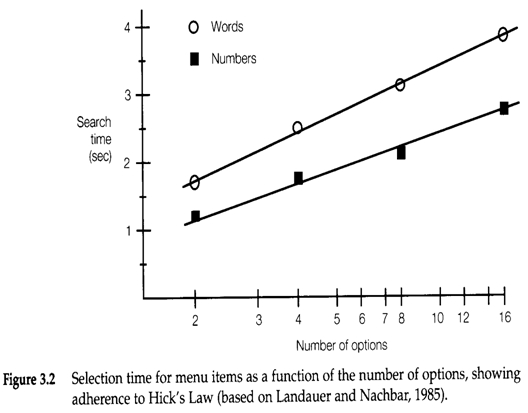 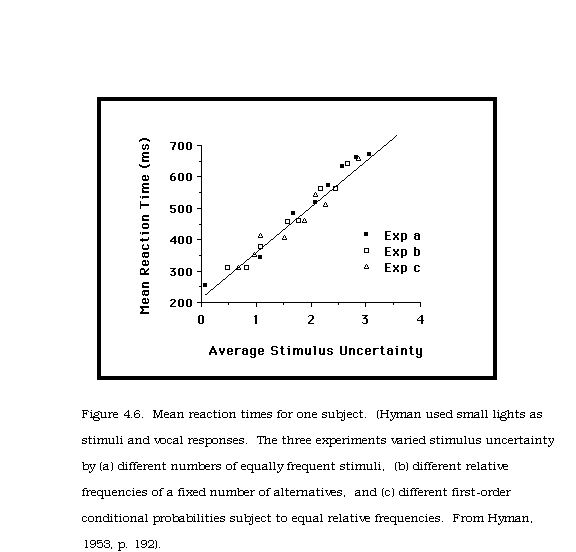 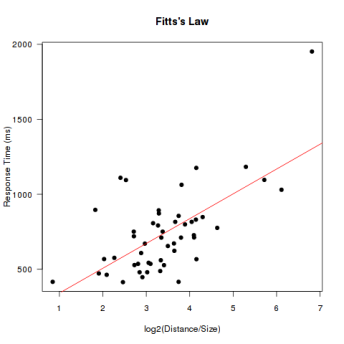 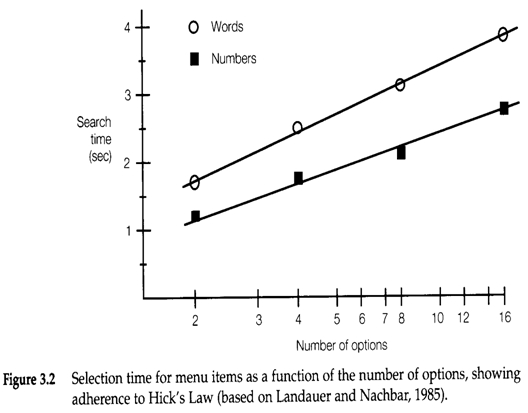 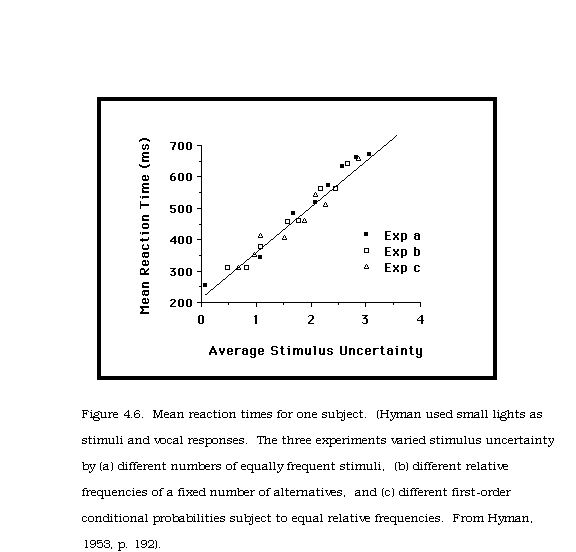 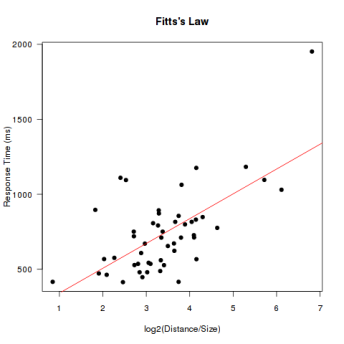 Briefly state the Hick-Hyman Law in your own words.The reaction time [ or ] required to respond to a stimulus [] increases linearly as the probability [] of occurrence of events departs from equal likelihood (i.e. as uncertainty increases). (see slide 3-I-8)Part B. Fill in the blanks. [1 Point Each]For any display, the original source of information is called the ………………… stimulus.Distal or external (see slide 3-II-3)Watching TV is an example of …………………, indirect sensing of information.Reproduced (see slide 3-II-4)A map is an example of ………………… information or display.Representational (see slide 3-II-7)………………… presentation is recommended when the message will not be referred to later.Auditory (see slide 3-II-8)Identifying the photo of a person with someone’s real name is an example of ………………… judgment.Absolute (see slide 3-II-11)The ………………… of a coding system allows it to be used by different people in different situations.Standardization (see slides 3-II-13)Name: Student Number:4Section:Sun / Mon / Wed